Referat styremøte 21.10.18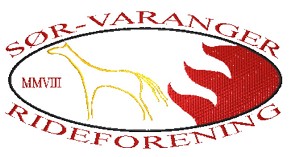 Start klokken: 		18.00						Tilstede: Kristin, Eli, Anne, Aurora, InaIkke tilstede: Kine, Katrine, HegeSak 31/18 - Godkjenning av forrige referatVedtak: GodkjentSak 32/18 - Post- Henvendelse fra hundeklubben om leie av ridehallen 11. -12.mai, dersom instruktøren kan den    helga.  Vi er positiv til utleie.- Henvendelse fra Nina Nilsen:1. Ønsker klubben noen minutter på stallmøte for å informere om klubbens aktiviteter, bl.a om prosessen om re-godkjenning som satsningsklubb.Vedtak: Styret ønsker tid til informasjon.2. Ønsker klubben å arrangere Mollekurs, Forstå hesten? Vedtak: Klubben vil gjerne arrangere et slikt kurs, gjerne i samarbeid med stallen3. Nina informerer også i en mail om faktiske feil i kommunedelplan for fysisk aktivitet, idrett og friluftsliv. Kommentarer på feilene som angår oss, er sendt inn til kommunen av Katrine.4. Henvendelse fra 110-sentralen ang tilkobling av brannalarm. Vedtak: P.g.a ustabil brannalarm her i hallen, som løser seg ut p.g.a støv og fuktighet, ønsker vi ikke å være tilknyttet alarmsentralen.- Invitasjon fra NRYF til å delta på arrangørkonferanse. Vedtak: Vi deltar ikke i år, men setter av penger på neste års budsjett, slik at vi kan reise på konferansen neste år.- Tilbud om dugnad: Tømme Thon hotell for inventar i 50 rom, og frakte dette til Neiden Hotell:Vedtak: Denne dugnaden blir dessverre for omfattende for oss.Sak 33/18 - ØkonomiEli informerer. Klubben har stabil økonomi, men pengene er låst til faste utgifter fram i tid. Vedtak: Tas til orientering.Sak 34/18 – Stevner 2019D/L-stevne 15.-16.juni. En dommer, min DD3. Nye regler: En dommer er nok, resultatene er fortsatt tellende som kvalifisering til f.eks NM. D-klassene vil være cup-klasser.Vedtak: Klubben vil søke om å arrangere KM-dressur 27.-28.juli. Dersom vi ikke får KM, ønsker vi et D-stevne med cup-klasserSak 35/18 – Førjulskveld i stallenStyret ønsker en førjulskveld i stallen, gjerne med runderidning og litt dressur- og sprangoppvisning.Forslag til dato: 11.desemberVedtak: Styret tar det opp med stallgjengen på stallmøtet 22.okt. Hva kan hesteeierne og rytterne bidra med? Sak 36/18 - FritidsmessaKatrine har ansvar for organiseringa. Foreløpig kan vi stille med 16 stykker + 9 kaker.Vedtak: Tas til orienteringSak 37/18 - Årsmøte26.februar 2019I begynnelsen av februar må vi ha arbeidsmøte/budsjettmøte.Vedtak: GodkjentSak 38/18 – Medlemsmøte i januarForslag til dato: 23.januarSaker: Handlingsplan for 2019, rideskoledrift?Vedtak: Vi spør medlemmene.Sak 39/18 - JubileumsfestStyret ønsker ikke å arrangere jubileumsfest i 2019, når det ikke ble fest som planlagt i 2018. Vi markerer 10-årsjubileum på stallarrangementet i desember.Vedtak: GodkjentSak 40/18 - EventueltSak A – Lag skilt til ridehallen om hunder som gjør fra seg innendørs. Tissing inne i ridehallen er ikke ønskelig, dersom hunden bæsjer i sanda, MÅ det plukkes opp!!Vedtak: En i styret ordner det.Sak B –  Minne på om slodding i ridehallenVedtak: Gjøres på stallmøtet og på facebook med faste mellomrom.Sak C –  Lene får endelig svar på sin søknad om støtteVedtak: P.g.a klubbens økonomi kan vi dessverre ikke støtte hennes Trener 2-utdannelse.Kristin svarer Lene.Møtet hevet: 19.30Referent: Hege Alexandersen